An die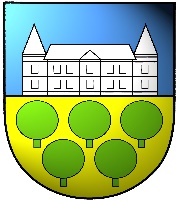 GEMEINDE WIESELBURG-LANDWeinzierl-Wechlingerstraße 93250 WieselburgGewerbebetriebFirmenwortlautFirmenadressePLZ/OrtBankverbindungIBAN					BICKontoinhaberBeschreibung der Investition:Nettoinvestitionssumme [in €]:			- saldierte Rechnungen / Zahlungsbestätigungen- Kopie Gewerbeurkunde / KonzessionsurkundeIch bestätige:Alle Angaben auf diesem Formblatt sind richtig.Ich nehme zur Kenntnis:Der Antragsteller ist über die Richtlinien zur Gewährung der Gewerbe- und Wirtschaftsförderung informiert und akzeptiert diese. Zu Unrecht bezogene Förderung wird von der Gemeinde Wieselburg-Land zurückgefordert.
Datenschutz:Mit Antragstellung erteile ich meine ausdrückliche Zustimmung, dass meine im obigen Formular bekanntgegebenen personenbezogenen Daten im lt. Datenschutz-Grundverordnung verarbeitet werden. Die Speicherung der Daten erfolgt darüber hinaus für die Dauer der gesetzlichen Aufbewahrungspflichten. Eine Übermittlung an Dritte findet nicht statt. 
Diese Zustimmung kann ich jederzeit mittels Brief oder per Email widerrufen. Der Zugang meines Widerrufs macht die weitere Verarbeitung meiner Daten auf Basis der Einwilligung unzulässig, hat aber keine Auswirkung auf die Zulässigkeit vor dem Widerruf.
Über meine Betroffenenrechte (Auskunft, Löschung, Berichtigung, Einschränkung, Datenübertragung und Beschwerde bei der Datenschutzbehörde) wurde ich informiert. Bei einer Nichtbereitstellung der Daten kann dieses Formular nicht bearbeitet werden.
Ort / Datum								Unterschrift / Firmenstempel1. FÖRDERUNGSWERBER2. FÖRDERUNGSGEGENSTAND3. FÖRDERUNGSBEILAGEN4. ALLGEMEINE HINWEISE5. UNTERSCHRIFT